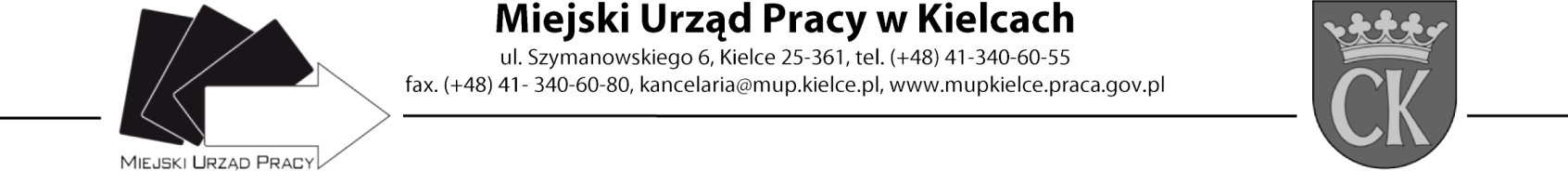 Formularz oceny ofert Nazwa szkolenia: „Operator maszyn CNC”  Numer zaproszenia ZAS.549.7.2021Zamawiający unieważnia postępowanie w zakresie szkolenia pn. "Operator maszyn CNC" ze względu na to, że cena oferty z najniższą ceną  przewyższa kwotę, jaką zamawiający zamierza przeznaczyć na sfinansowanie zamówienia.	Kielce, 09.02.2021r. Zatwierdził: Dyrektor MUP w Kielcach Artur Kudzia /podpis na oryginale/